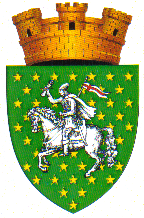  REPUBLICA   MOLDOVARAIONUL CĂLĂRAŞICONSILIUL ORĂŞENESC CĂLĂRAŞI MD – 4403, Republica Moldova, raionul Călăraşi, Primăria oraşului Călăraşi, tel. (0244)-2-64-59, tel./fax. (0244)-2-01-25	D E C I Z I E  nr.02/01	proiectdin 18 februarie 2021Cu privire la examinarea demersului S.A „Baza de Transport Auto 28” privind sistarea activității de transport rutelor nr.3, nr.4, nr. 5     În temeiul art.14, alin. (3) și art. 19, alin. (3) din Legea privind administrația publică locală Nr.436/ 2006,      În conformitate cu art. 38 Codul Transportului Rutier nr. 150/2014.   Examinînd demersurile S.A.„Baza de Transport Auto 28” privind alocarea subvențiilor pentru rutele regulate de călători din 22 octombrie 2020 și demersul privind sistarea activității de transport din data de 02.02.2021.   Procesele verbale ale comisiei de transport  cu nr.1 din 09.07.2020, nr.2 din 08.09.2020, nr.3 din 14.12.2020, nr.4 din 15.02.2021.   Demersul locuitorilor orașului Călărași privind riscul deplasării copiilor la grădinițe în  condițiile climaterice și avertizărilor meteorologice de temperaturi scăzute de -9C -14C, în perioada 11.02.2021-21.02.2021.   În condițiile expuse mai sus, operatorul economic, și-a sistat activitatea transportului auto nejustificat și neargumentat, precum și refuzul de semnare a contractului de transport călători.    Luînd în considerare că S.A. „Baza de Transport Auto- 28” prin participare la concurs,  în baza caietului de sarcini , publicat în monitorul oficial, și-a asumat riscurile și responsabilitatea deplină în prestarea serviciului delegat, iar în bugetul local aprobat pentru anul 2021 nu sînt prevăzute cheltuieli pentru subvenționarea serviciului de transport, respectiv,  avînd în vedere faptul că autoritatea publică locală conform art.14 alin.(4) din Legea nr.436/2016 nu poate adopta decizii care implică anumite cheltuieli fără indicarea sursei de acoperire a costului realizării deciziei respective,   Regulamentul de activitate a consililului orăşenesc Călăraşi aprobat prin decizia Consiliului orăşenesc nr.09/05 din 06.12.2019    Avizul Comisiei consultative de specialitateConsiliul orășenesc Decide:1.Se ia act de demersul S.A. „Baza de Transport Auto” 28 privind sistarea transportului auto pe rutele nr.3, nr.4, nr.5, începînd cu 15.02.21.2.Se refuză subvenționarea serviciului de transport auto de pasageri în sumă de 33000(treizeci și trei mii) lei lunar pentru cursele de pe itinerarul rutelor nr.3, nr.4, nr.5.3.Se obligă S.A „Baza de Transport Auto- 28” de a relua activitatea  de transport în orașul Călărași începînd cu data de 19.02.2021, conform autorizației de funcționare a transportului auto de călători, eliberat de Agenția Națională  de Transport Auto.4. Pentru nerespectarea pct.3 din prezenta decizie, primăria orașului Călărași va înainta către Agenția Transportatorilor Auto și Ministerul Economiei și Infrastructucturii demers privind retragerea autorizației precum și radierea agentului transportator auto din Registrul transportatorilor auto.5.Executarea prezentei decizii se pune în seama primarului or.Călărași,Dl.Ion OlariPREȘEDINTELE CONSILIULUI contrasemnat: SECRETAR CONSILIULUI                                           Ecaterina MELNICEXECUTOR - N.Chitoroaga067562767